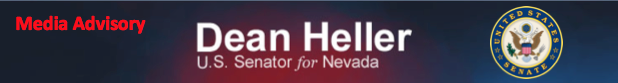 For Immediate Release:                                                                 Contact: Chandler SmithMay 24, 2013							 	 202-224-6244          Heller Memorial Day Schedule 
Monday, May 27, 2013, U.S. Senator Dean Heller (R-NV) will attend the following Memorial Day services: 8:00 A.M. - Memorial Day Service at Bunkers Memory Gardens Cemetery        7251 W. Lone Mountain Road, Las Vegas9:00 A.M. - 47th Annual Memorial Day Service at Palm Mortuary         1325 North Main Street, Las Vegas9:30 A.M - Memorial Day Service at Bunkers Memory Historic Woodlawn Cemetery       1500 N. Las Vegas Boulevard, Las Vegas11:00 A.M - Annual Memorial Day Service at Palm Mortuary         800 South Boulder Highway, Henderson1:00 P.M - Southern Nevada Veterans Memorial Cemetery       1900 Buchanan Boulevard, Boulder City###